ГУ ЛНР «ЛОУСОШ №55 ИМЕНИ К.К. РОКОССОВСКОГО»Урок математики в 5-А кадетско-казачьем классеЛоманаяУчитель математикиКалиниченко Ю.В.Луганск, 2022Тема урока.  ЛоманаяТип урока: изучение новой темы.Цели урока:познакомить с понятиями «ломаная», «вершины» и «звенья» ломаной;способствовать развитию познавательной деятельности обучающихся;способствовать развитию коммуникативности и исследовательских навыков.Задачи урокаПредметные:- сформировать представления о понятиях «ломаная», «вершина ломаной», «звено ломаной»;-  научить выполнять построение чертежей ломаных линий.Метапредметные:Личностные УУД:- формировать положительное отношение к школе и учебной деятельности;- формировать  осознание важности математического образования на протяжении всей жизни для успешной профессиональной деятельности и развитием необходимых умений.Регулятивные УУД:- формировать умение оценивать результат своих действий в группе с учителем и самостоятельно;- формировать умениям выполнять учебные действия в устной форме.Познавательные УУД:- научиться классифицировать изучаемые объекты;- научиться обобщать,  делать выводы (подведение к понятию);- научиться характеризовать изучаемый математический объект на основе его анализа.Коммуникативные УУД:- понимать задаваемые вопросы;- выражать свою точку зрения;- принимать участие в групповой работе.Ход урока1. Организационный этапМотивация урока. Оформление в тетради: число, классная работа. Учитель: «Сегодня на уроке вас ожидает много интересных заданий, новых открытий; а помощниками будут вам: внимание,  находчивость, смекалка».Проверка выполнения домашнего задания.2. Актуализация знаний учащихся.Устный счет. Фронтальный опрос.1) В ходе ведения разведки РД№1 установил непроходимые участки местности. Для определения расстояния между пунктами А и C, разделенными непроходимым участком местности, существует пункт В. Определить расстояние между пунктами А и С, если АВ=350 м, ВС=440 м.2) А теперь изменим условия задачи.От пункта А до пункта С  1 км. А от пункта А до пункта В – 430 м. Каково расстояние между пунктами В и C?Всегда ли наше движение происходит по прямой линии? Кроме прямых линий существуют какие еще линии? В знаменитом диалоге Платона «Государство» говорится о том, что арифметика и геометрия необходимы каждому воину. «…При устройстве лагерей, занятии местностей, стягивании и развертывании войск и разных других военных построениях, как во время сражения, так и в походах, конечно, скажется разница между знатоком геометрии и тем, кто ее не знает…». Сегодня мы воспользуемся наглядной геометрией для решения одной из задач кадетских классов – ориентированием на местности. В 1941 г. на долю советского народа выпали тяжелейшие испытания - события войны. Вы наверняка спросите меня: “Причем здесь геометрия?" А я, в свою очередь, поставлю перед вами следующий вопрос: “Имели ли чисто практическое, жизненное применение геометрические знания в годы Великой Отечественной войны?”.Я думаю, что в конце занятия вы сами сможете ответить на оба вопроса.3. Формулировка темы урокаБоец должен развить хорошую память и умение логически мыслить. Во время военных действий нужную информацию передавали с помощью шифра. Посмотрим, сможете ли вы расшифровать тему сегодняшнего урока:•−•• −−− −− •− −• •− •−•−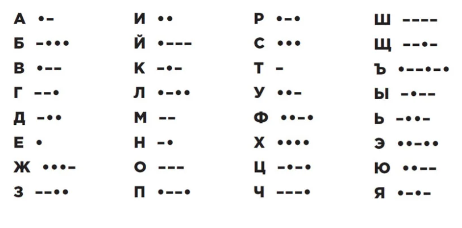 Какая же тема урока? Ответ учащихся: «Ломаная». Молодцы, вы отлично справились с шифровкой и смогли раскрыть тему нашего урока. Запишем ее в тетрадь3. Актуализация опорных знаний.При подготовке к военной операции разведчики изучают все известные материалы  и карты местности. Просмотр первого видеосюжета из художественного фильма “Горячий снег”Какую геометрическую фигуру можно было увидеть в сюжете? (Ломаная)Как вы думаете, чем обусловлен такой вид окопов? (Он более безопасен)Почему? Попробуйте представить и нарисовать, что может произойти, если снаряд или его осколки попадут в прямолинейный окоп и в окоп в виде ломаной. (Попавшие в окоп снаряды и осколки имеют меньший радиус поражения, имеют преграду в виде стенок окопа)4. Формулирование цели и задач урокаИтак, какова же цель нашего урока? (Цель урока: изучить ломаную, её элементы и свойства). А какие же боевые задачи нам нужно выполнить, чтобы достичь поставленной цели?дать определение ломаной;изучить элементы ломаной; рассмотреть виды ломаных;научиться находить длину ломаной.5. Изучение нового материала. При разведывании вражеских данных казаки собирали необходимую информацию, иногда записывали. Мы с вами также раскроем подробности нашей темы урока и сделаем соответствующие записи в учебной тетради.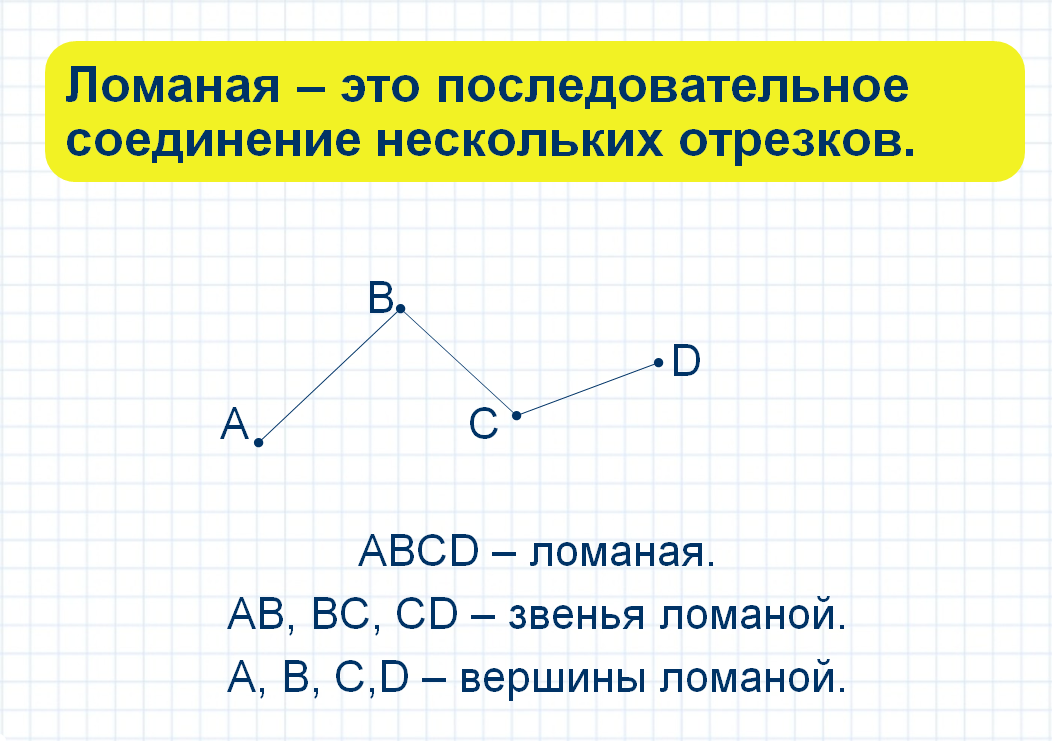 А теперь посмотрим точное определение ломаной.Ломаная – это последовательное соединение нескольких отрезков.Далее учащимся предлагается записать определение в тетрадь (т.к. его нет в учебнике) и изобразить ломаную.Рассмотрим элементы ломаной. Из чего она состоит? (Из отрезков.)Отрезки, из которых состоит ломаная, называются звенья ломаной.Перечислить в тетради звенья изображенной ломаной.Что является концами отрезков? (Точки.)Точки – концы отрезков – называются вершинами ломаной.Перечислить в тетради вершины изображенной ломаной.А теперь рассмотрим различные виды ломаных.Выбрать из данных ломаных замкнутые, незамкнутые, самопересекающиеся. Почему вы так думаете? (Дают свои определения.)Ломаная называется замкнутой, если начало ломаной совпадает с её концом.  Иначе ломаная незамкнутая.Ломаная называется самопересекающейся, если некоторые её звенья пересекаются. (Назвать виды ломаных на картинке)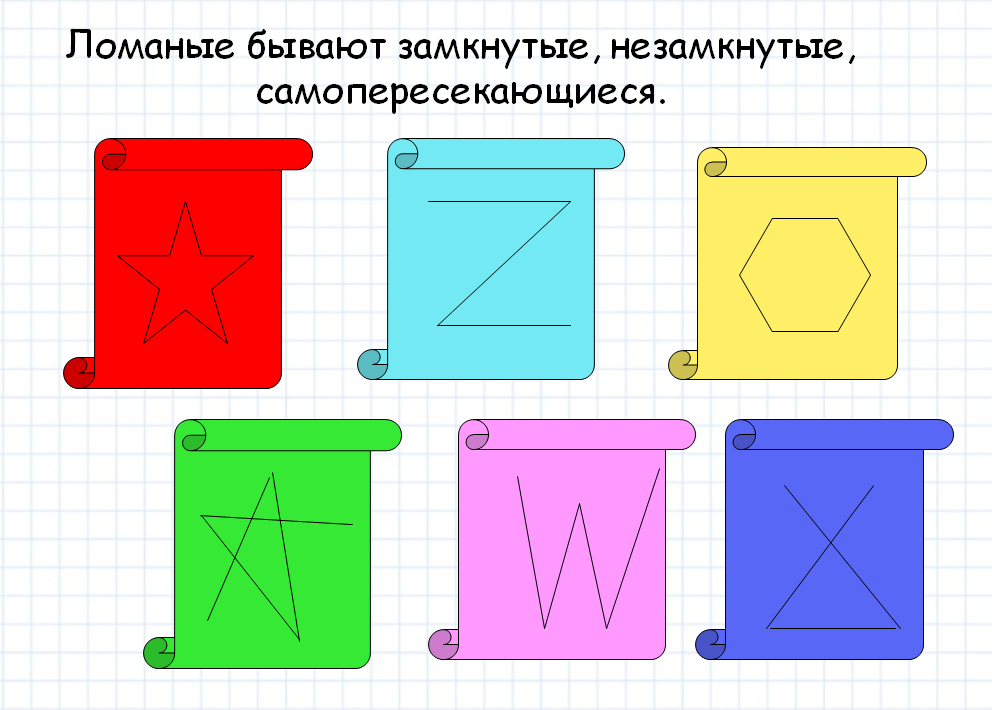 А сейчас мы с вами вспомним о физической подготовке бойцов и проведем физкультминутку:6. Проведение физкультминутки Наклонитесь все вперед,А потом наоборот. Влево, вправо наклонитесь,Наклоняйтесь, не ленитесь!На одной ноге  постой-ка,Будто ты солдатик стойкий.Руки ты прижми к груди,Да смотри, не упади!Руки вверх, руки  в  бок, И на месте - скок, скок, скок!Носом вдох, а выдох ртом.Дышим глубже, а потом…Марш на место не спеша.(выполняются действия по тексту)7. Закрепление знаний и умений. Для того, чтобы улучшить наши умения ориентироваться на местности, рассмотрим карту местности и определим  расстояние между важными боевыми позициями. (Записать определение, решить задачи)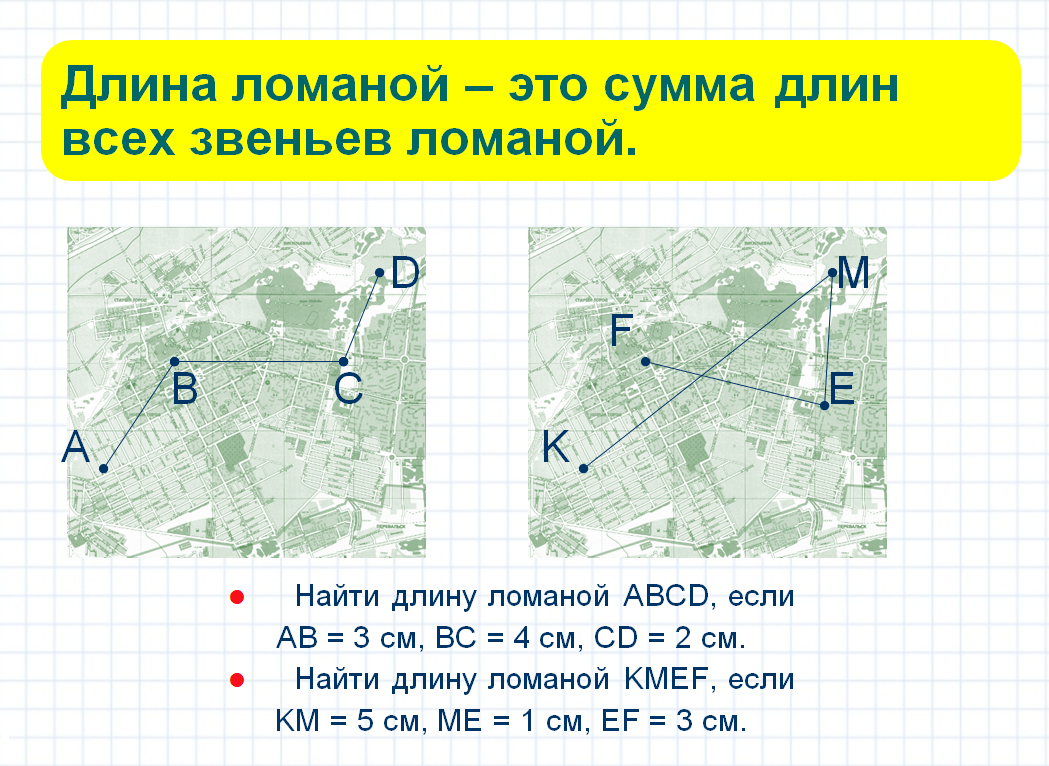 При выполнении заданий бойцы всегда объединяются в группы, чтобы помогать друг другу и более эффективно выполнить задачу. Выполним индивидуальные задания в группах. (Каждой группе вы дается карта ЛНР):Мы разведали всю необходимую нам информацию и нам нужно доставить ее в штаб. Мы сейчас находимся в п.Троицком. Нам нужно вернутся в г.Луганск.Троицкое-Новопсков – Марковка-Беловодск-Станица Луганская-Луганск.Троицкое-Белокуракино-Старобельск-Новоайдар-Луганск.Троицкое-Сватово-Кременная-Северодонецк–Лисичанск-Славяносербск-Луганск.(Города подбираются таким образом, чтобы разница в длине ломаных не была очевидной. С помощью карандаши и линейки обучающиеся обозначают маршруты движения).Как называется линия, по которой пройдёт наш маршрут? Сколько городов нам нужно проехать, чтобы добраться до конечного пункта? (Назвать города)Прежде чем приступить к исследованию этой проблемы, выдвинем гипотезу (предположение) о том, какой путь короче. (Мнения разделились.)Для проверки наших гипотез разделимся на 3 группы.  Измерим расстояния между городами боевого маршрута. Что нужно найти? Каждая группа выбирает представителя, который сообщает результаты исследований.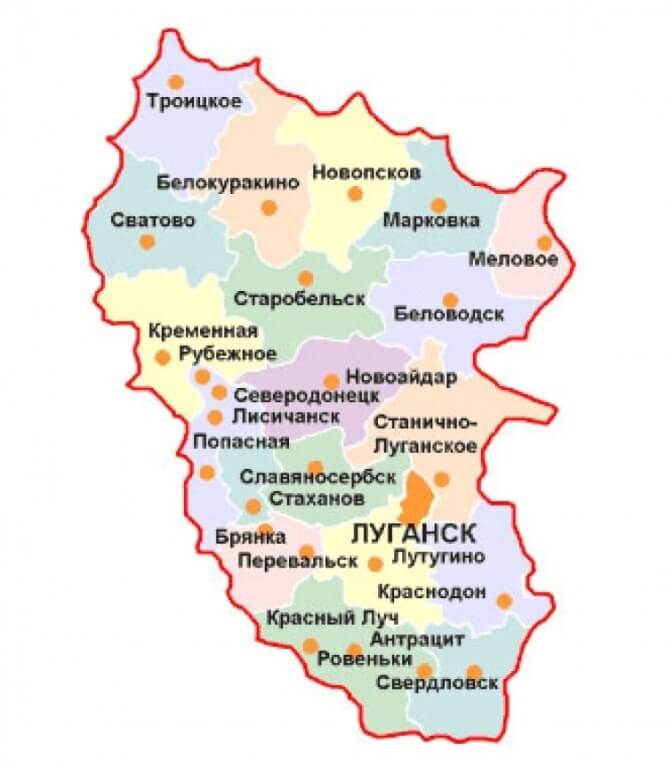 Вывод: боевой маршрут короче по такому пути следования: …..8. Итог урока. РефлексияИтак, кадеты, мы теперь сможем ответить на вопросы, поставленные вначале урока? Достигли  мы поставленной боевой цели? (Обучающиеся отвечают). В конце боевой операции разведчик обязан предоставить рапорт о результатах выполненного задания. Доклад происходит по определенной форме:Кадет Петров. Сегодня на уроке мы рассмотрели тему: «Ломаная». В ходе урока я выполнял такие задания….Я научился / узнал…Я приобрел навыки…Подводя итоги урока, свою работу на уроке оцениваю в «...» баллов.9. Домашнее заданиеВыучить определение ломаной, её элементы и свойства; выполнить упражнение № 370, № 371. Спасибо за урок!10.Используемая литература:Математика. 5 кл.: Учеб. для общеобразоват. организаций / [C.М.Никольский, М.К.Потапов, Н.Н.Решетников, А.В.Шевкин]. – 14-е изд. – М.: Просвещение, 2015.Математика. Методические рекомендации. 5 класс: учебное пособие для общеобразоват. организаций / М.К.Потапов, А.В.Шевкин. – М.: Просвещение, 2017. География Луганщины / сост. Алейникова Н.И., Великоцкая Т.С., Донских Л.Л. и др. под общ.ред.Чебаненко Т.П., Белаш С.В.– Луганск, 2018. 